Pamplin Historical Park Executive Director to retire in FebruaryFOR IMMEDIATE RELEASEJanuary 10, 2017North Dinwiddie, Va. – A. Wilson Greene, the founding director of Pamplin Historical Park and the National Museum of the Civil War Soldier, has announced his retirement effective February 28.Greene, 67, contacted Dr. Robert B. Pamplin, Jr. in 1992 regarding purchasing the first parcel of what would become Pamplin Historical Park. Dr. Pamplin of Portland, Oregon, whose family roots run deep in Dinwiddie County, agreed not only to purchase the land but instructed Greene to plan and build a historical park on the property. That facility, called Pamplin Park Civil War Site, opened in 1994.Since then, Pamplin Historical Park has expanded to 424 acres. The Park includes four museums, four historic structures, five administrative and operational buildings, five miles of interpreted trails and the Civil War Adventure Camp. The Park is widely recognized as one of the best facilities of its kind in the country.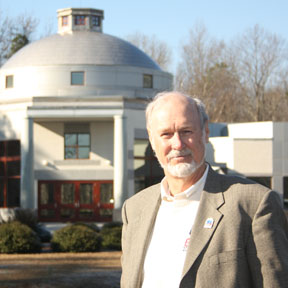 Greene began his history career in Petersburg in 1973 at Petersburg National Battlefield. He served sixteen years in the National Park Service before becoming the first Executive Director of what is now the Civil War Trust. Greene began his full-time duties with Pamplin Historical Park in 1995.“Being involved with the creation of Pamplin Historical Park has been one of the highlights of my professional life,” said Greene. “We have preserved a nationally significant battlefield and four historic structures and interpreted them for a wide variety of visitors, ranging from school children to serious students of the Civil War period.”Greene, who holds bachelors and master’s degrees in history, is the author of six books, including Breaking the Backbone of the Rebellion: The Final Battles of the Petersburg Campaign and Civil War Petersburg: Confederate City in the Crucible of War. The first of his three books on the Petersburg Campaign is due to be published by the University of North Carolina Press early next year. He is a nationally known speaker and tour guide, having worked for the Smithsonian and other organizations for more than three decades.The Pamplin Foundation, which owns Pamplin Historical Park, is conducting a search for Greene’s replacement and expects to have someone in place by the time Greene retires. Greene and his wife, Maggie, will reside in Walden, Tennessee. “I’m looking forward to finishing my books on the Petersburg Campaign, playing a little more golf, and continuing to lead tours and give talks,” said Greene. “I will miss all of my friends and professional colleagues in Virginia but I am confident that Pamplin Historical Park will continue to thrive.”http://pamplinpark.org/wp-content/uploads/2017/01/AWG1.jpg# # #One of “Virginia’s Best Places to Visit” according to the Travel Channel, and designated as a National Historic Landmark, Pamplin Historical Park & The National Museum of the Civil War Soldier is a 424-acre Civil War campus located in Dinwiddie County, Virginia offering a combination of high-tech museums and hands-on experiences.  The Park has four world-class museums and four antebellum homes. The Park is also the site of The Breakthrough Battlefield of April 2, 1865 and America’s premiere participatory experience, Civil War Adventure Camp. For more information, please call 804-861-2408 or visit www.pamplinpark.org.